11th Grade English 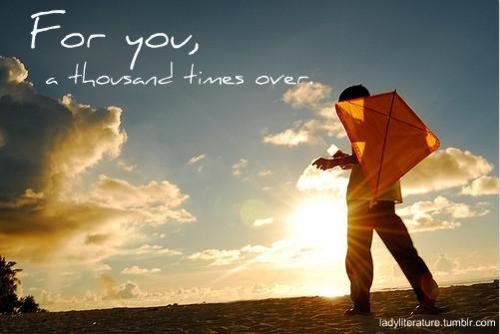 Character Analysis Essay Description:  You will write a five paragraph essay analyzing a character from The Kite Runner.  Within your essay, you must identify strengths and weaknesses (use the STEAL process) of the character and analyze the motivation and conflicts the character faces. Honors option: In addition to the above requirements, you must create theories about the character and what you feel was the author’s intention when developing said character. What theories come to mind when making your connections?Section 1: IntroSection 2: Analyze Strengths (multiple paragraphs)Section 3: Analyze Weaknesses (multiple paragraphs)Section 4: Analyze Motivation and Conflict (multiple paragraphs)Section 5: ConclusionWhat I’m looking for in this essay:A clear and focused thesis statementAt least one specific quote from the text in each sectionOrganized with topic sentences, quote introductions, quote integrations, thorough explanations, and concluding statements.Correct MLA citation formatNon-negotiable requirements:At least 3 full pages, double spacedHonors: 5 full pages1” marginsA single spaced heading with: your name, my name, course name and dateRefer back to your reading logs. What questions did you have? What theories did you come up with in regards to the characters?